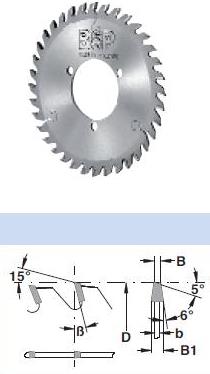 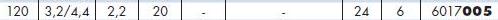 Код из 1САртикулНаименование/ Бренд/ПоставщикГабариты,Д*Ш*ВммМасса,грМатериалМесто установки/НазначениеF00200326017005Пила дисковая подрезная 120*3,2(2,2)*20, Z=24, CON (BSP)120*3,2(2,2)*20, Z=24, CON500металлФорматно-раскроечные станки/ раскрой древесиныF00200326017005120*3,2(2,2)*20, Z=24, CON500металлФорматно-раскроечные станки/ раскрой древесиныF00200326017005BSP (Италия)120*3,2(2,2)*20, Z=24, CON500металлФорматно-раскроечные станки/ раскрой древесины